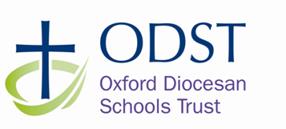 APPENDIX ONEODST DELEGATION CHECK LISTAPPENDIX TWOKey Principles of DelegationAPPENDIX 3 MATTERS RESERVED TO THE BOARD OF DIRECTORS OF THE COMPANY Altering the name of the Academy. Any borrowing (or aggregate borrowings) by the Company in respect of the Academy otherwise than as expressly provided in the relevant Budget for the Financial Year and on terms agreed in advance in writing by the Directors. Making any acquisition or disposal of any material asset(s) of the Academy in excess of limits prescribed in the Academy’s(ies) Financial Handbook otherwise than in the ordinary course of business. Creating or granting any encumbrance or giving of any security or guarantee over the whole or any part of the undertaking or assets of the Company or the Academy or agreeing to do so. Entering into any partnering or collaboration arrangement, joint venture or other agreement or arrangement for the joint administration or sharing of services of the Academy other than with another academy of the Company. The appointment or dismissal of Headteachers or the Chief Executive Officer Entering into any capital commitment of £10,000 or more that has not been previously agreed as part of the budgeting process in any financial year of the Company. Any commitment or expenditure that is not taken into account in the relevant Budget for the Financial Year. Entering into any contract for goods or services or goods and/or services in respect of which the Directors have notified the Local Governing Body that the Company is in negotiations for or has entered into purchasing arrangements for the supply of goods or services or goods and/or services of a similar nature for more than one of the academies of the Company. Employing or offering to employ or engage the services of any member of staff for a position within Central Services for which the Directors have notified the Local Governing Body that the Company intends to employ or engage the services of a person or persons to provide services for more than one of the academies of the Company. Any acquisition or disposal or other transaction concerning the use or occupation of land. Prosecution, defence or settlement of litigation. The approval of Budgets and any material changes to them. Approval of the appointment of the Academy's professional advisers. This schedule of matters reserved for Directors' decisions. Any decision to cease to operate all or a material part of the Academy's operations. KEY Level 1: ODST Level 2: Local Governing Body Level 3: Individual governor/sub-ctteeLevel 4: Headteacher. *It should be  remembered that although decisions may be delegated, the Trust/Local Governing Body as a whole remains responsible for any decision made under delegation*Decision Level Decision Level Decision Level Decision Level Decision Level Function No No Tasks Tasks ODST LGB  GOV/SUB-CTTEEHTHTCentral ServicesRef section 5.1 of scheme of delegation Central ServicesRef section 5.1 of scheme of delegation 1. To determine the scope of mandatory core services to be delivered by the Company on behalf of its Academies X X 2. To identify those additional services to be procured on behalf of individual academies X X 3. To ensure centrally procured services provide value for money X X Budgets5.3 and 5.5 Budgets5.3 and 5.5 4. To determine the proportion of the overall ODST Academy budget to be delegated to individual Local Governing Bodies X X Decision Level Decision Level Decision Level Decision Level Function No Tasks ODST LGB  GOV/SUB-CTTEEHT5.a. 5.b. To develop and propose the individual Academy budget To approve the individual Academy budget XX 6. To approve the first formal budget plan each financial year X 7. To monitor monthly expenditure X8.a8.b To approve any between budget headings and/or likely budget overspends. NB The overall school budget must not be in deficit at year end. XX 9. To establish financial decision levels and limits X10. To establish a school charging and remissions policy  X 11. To appoint the ‘Responsible Officer’, a trustee assigned to check the trust’s internal controls X12. Miscellaneous financial expenditure, (in accordance with limits prescribed in the Trust’s Financial Handbook outside of the agreed budgetX 13. To enter into contracts (Directors will set the financial limits) up to the limits of delegation and within an agreed budget X 14. To make payments within agreed financial limits X Staffing 5.515.Headteacher appointments (selection panel) X Decision Level Decision Level Decision Level Decision Level Function No Tasks ODST LGB  GOV/SUB-CTTEEHT16. Deputy appointments (selection panel) X 17. Appoint other teachers X 18. Appoint non-teaching staff  X19. Agree a pay policy X 20. Pay discretions X 21. Establishing disciplinary/capability procedures X 22. Dismissal of Headteacher/Deputy X 23.a23.b Recommendations on dismissal of other staff Employer’s determination of recommendations for dismissalXX 24. Suspending Headteacher X 25. Suspending other Staff X 26. Ending suspension (Headteacher) X 27. Ending Suspension (other Staff) X 28. Determining Staff complement within agreed budget  X29. Determining dismissal payments/early retirement X Decision Level Decision Level Decision Level Decision Level Function No Tasks ODST LGB   OV/SUB-CTTEEHTCurriculum 5.630.a30.b 30.cEstablish a curriculum policy To plan, set and monitor the school’s curriculumTo review the curriculum XXX 31. To implement curriculum policy X 32. Responsible for standards of teaching X 33. Accountability for standards of teaching X 34. Responsibility for individual child's education X 35. Accountability for individual child's education. X 36.a36.b36.cProvide Sex and Relationships and Sex Education policies Monitoring and reviewing the policies’ implementation.Provision of Sex and Relationships and Sex Education in accordance with policiesXXX 37. To prohibit political indoctrination and ensuring the balanced treatment of political issues X38. To establish a charging and remissions policy for activities  X Performance Management 5.539. To develop a performance management policy X 40. To implement the performance management policy X Decision Level Decision Level Decision Level Decision Level Function No Tasks ODST LGB   OV/SUB-CTTEEHT41.To review annually the performance management policyXTarget Setting5.642.a 42.bTo ensure targets are appropriately set to maximise attainment and pupil progressTo propose targets for pupil achievement XX 43. To agree targets for pupil achievement X 44. Responsibility for pupil outcomes X 45. Accountability for pupil outcomes X 46.a46.b To establish a (school) discipline policy To establish a (staff) discipline policyXX 47. To review the use of exclusion and to decide whether or not to confirm all permanent exclusions and fixed term exclusions where the pupil is either excluded for more than 15 days in total in a term or would lose the opportunity to sit a public examination. (Can be delegated to Chair/Vice-Chair in cases of urgency) X 48. To direct reinstatement of excluded pupils (Can be delegated to Chair/Vice-chair in cases of urgency) X Admissions 5.649.a49.b49.c To develop an admission policy for the TrustTo consult before setting an admissions policy To review proposed changes to admissions policy X X X Decision Level Decision Level Decision Level Decision Level Function No Tasks ODST LGB  GOV/SUB-CTTEEHT50. Admissions:  application decisionsX 51. To appeal against LA directions to admit pupil(s) X Religious Education5.6 52.a 52.bResponsibility for ensuring provision of RE in line with school’s basic curriculum Responsibility for ensuring and monitoring delivery of REXX Collective Worship 5.653.a53.b Responsibility for ensuring that all pupils take part in a daily act of collective worshipResponsibility for monitoring  XX Premises & Insurance5.4, 5.5.2, 5.6 54. Buildings insurance and personal liability X 55.a 55.b 55.cDevelop the Trust’s property strategy. Ensuring oversight of all buildings and property mattersDeveloping ODST schools’ buildings strategy or master plan X XX56. Procuring and maintaining buildings, including developing properly funded maintenance plan X 57. To institute and review a Health and Safety policy  X58. To ensure that Health and Safety regulations are followed X 59. To publish proposals to change category of school X 60. To set the times of school sessions and the dates of school terms and holidays X Decision Level Decision Level Decision Level Decision Level Function No Tasks ODST LGB  GOV/SUB-CTTEEHT61. To ensure that the school meets for 380 sessions in a school year X 62. To prepare and publish the school prospectus X 63. To ensure provision of free school meals to those pupils meeting the criteria X 64. No tasks allocated65.a 65.bTo draw up governance documents and any amendments thereafter Recommend any reviews to governance documentsX XAppendix to schemes:Section 1.66a.         . Annually, to elect, appoint (and remove)  the Chair and Vice Chair of the LGB X 67. To appoint and dismiss the Clerk to the LGB X 68. To hold a full LGB meeting at least three times in a school year or a meeting of the temporary governing body as often as may require X Scheme: 4.169a. 69b. 69.c69.dTo recommend appointments (and removal) of Foundation members to the LGB To appoint Foundation members of the LGBTo recommend appointment of elected/nominated and removal of other members of LGB as a result of election/nominationFormal appointment of other members of LGBXX X X Appendix: Section 270a. 70b. To set up a Register of Directors’' Business Interests To set up a Register of LGB Members' Business Interests X X Decision Level Decision Level Decision Level Decision Level Function No Tasks ODST LGB  GOV/SUB-CTTEEHT71. To approve and set up a LGB Members' Expenses Scheme X 72. To discharge duties in respect of pupils with special needs by appointing a "responsible person" X 73. To consider whether or not to exercise delegation of functions to individuals X Scheme:3.174. To regulate the LGB procedures (where not set out in law) X 75a. 75b. To put in place Governors’ support arrangements. To determine the development needs of governors and put in place an appropriate program X X 76a.         . 76b. To consider requests from other schools to join the Company To approve such requests XX 77. To decide to offer additional activities and to what form these should take X78. To put into place the additional services provided X 79. To ensure delivery of services provided X 80.a 80.bTo start to provide extended schools provisionTo cease providing extended school provision X 81. To establish  a Safeguarding policy X Decision Level Decision Level Decision Level Function No Tasks ODST LGB   GOV/SUB-CTTEEHT82. To ensure that the Safeguarding policy is implemented X 83. To determine, on an annual basis, those policies which will be developed by the Trust and mandatory for all Local Governing Bodies X 84. To provide to the Company, on an annual basis, copies of all statutory required policies and procedures and a schedule for their review  X Scheme2.185 To establish and to review and or amend the Ethos, Aims and Values of the Trust X 86a.         86.b To develop the Ethos and Mission Statement for individual schools, within the context of the Trust’s Ethos, Aims and Values To confirm the Ethos and mission statement for individual academies X X Key FunctionTrust Responsibility:The DirectorsLGB Responsibility:GovernorsVision and EthosSets Vision and Ethos for theAcademyEnsures implementation, provides scrutiny, monitors and reports on Vision and EthosTarget SettingSets key performance indicators and agrees improvement targetsRecommends improvement targets and reports on progressAcademy BudgetApproval of annual budget and variationsRecommends school’s annual budget to the TrustSets and reviews delegation limitsOperates within defined financial delegation limitsStaffingAppoints HeadteacherRecommends to the ODST appointment of all staff below/apart from the HeadteacherUndertakes all disciplinary procedures at Headteacher levelUndertakes all disciplinary procedures below Headteacher levelSets pay policy and discretionsEstablishes performance management policyEnsures implementation, provides scrutiny of effectiveness, monitors and reportsCurriculumEstablishes curriculum policyEnsure implementation, provides scrutiny of effectiveness, monitors and reportsDiscipline andExclusionsEstablishes policyEnsure implementation, provides scrutiny of effectiveness, monitors and reportsAdmissionsSets admissions policy and acts as admissions authority,Determines applications against the policy criteriaIncluding appeals against admissions decisions Premises Develops and implements buildings strategy and management Health and Safety Develops Health & Safety Policy Ensures implementation, provides scrutiny of effectiveness, monitors and reports School Organisation Responsible for all aspects of school organisation, including expressions of interest in schools joining the Trust Information for Parents Develops prospectus, reports to parents and parental engagement activities Governing Body Procedures Establishes Local Governing Bodies and ensures effective operation Appoints Trust (Foundation) Governors to LGBs Ensures election of parent and staff governors; appointment of other (co-opted) Governors Extended School Determines and manages range of extended activities with financial agreement 